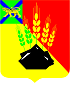 АДМИНИСТРАЦИЯ МИХАЙЛОВСКОГО МУНИЦИПАЛЬНОГО РАЙОНА ПОСТАНОВЛЕНИЕ 
15.04.2020                                              с. Михайловка                                                  № 380-паОб утверждении Положения о районном организационном комитете «Победа» по подготовке и проведению мероприятий в связи с памятными событиями военной истории ОтечестваВ соответствии с Федеральным законом от 06.10.2003 № 131-ФЗ «Об общих принципах организации местного самоуправления в РФ», перечнем мероприятий по реализации государственной программы Приморского края «Патриотическое воспитание граждан, реализация государственной национальной политики и развитие институтов гражданского общества на территории Приморского края на 2020-2027 годы», утверждённой постановлением Правительства Приморского края от 30.08.2019 № 564-па, администрация Михайловского муниципального районаПОСТАНОВЛЯЕТ:Утвердить Положение о районном организационном комитете «Победа» по подготовке и проведению мероприятий в связи с памятными событиями военной истории Отечества (Приложение № 1).Признать утратившими силу следующие постановления администрации Михайловского муниципального района:от 15.11.2013 № 1533-па «Об утверждении Положения о районном организационном комитете «Победа» при администрации Михайловского муниципального района»;от 17.03.2016 № 175-па «О внесении изменений в постановление администрации Михайловского муниципального района от 15.11.2013 г. № 1533-па «Об утверждении Положения о районном организованном комитете «Победа» при администрации Михайловского муниципального района»;от 16.03.2017 № 373-па «О внесении изменений в постановление администрации Михайловского муниципального района от 15.11.2013 № 1533-па «Об утверждении Положения о районном организованном комитете «Победа» при администрации Михайловского муниципального района»;от 24.04.2019 № 326-па «О внесении изменений в постановление администрации Михайловского муниципального района от 15.11.2013 № 1533-па «Об утверждении Положения о районном организованном комитете «Победа» при администрации Михайловского муниципального района».Утвердить состав районного организационного комитета «Победа» по подготовке и проведению мероприятий в связи с памятными событиями военной истории Отечества (Приложение № 2).Муниципальному казенному учреждению «Управление по организационно-техническому обеспечению деятельности администрации Михайловского муниципального района» (Горшков А.П.) разместить настоящее постановление на официальном сайте администрации Михайловского муниципального района в информационно-коммуникационной сети Интернет.Контроль за исполнением данного постановления возложить на заместителя главы администрации муниципального района Саломай Е.А.Глава Михайловского муниципального района –глава администрации района                                                       В.В. АрхиповПриложение № 1УТВЕРЖДЕНОк постановлению администрацииМихайловского муниципального районаот 15.04.2020 № 380-паПоложениео районном организационном комитете «Победа» по подготовке и проведению мероприятий в связи с памятными событиями военной истории Отечества1. Организационный комитет «Победа» (далее - оргкомитет) является совещательным и консультативным органом при главе Михайловского муниципального района – главе администрации района и образуется в целях проведения единой государственной политики в области патриотического воспитания граждан Михайловского муниципального района и в отношении ветеранов. 2. Оргкомитет в своей деятельности руководствуется Конституцией Российской Федерации, федеральными законами, указами и распоряжениями Президента Российской Федерации, законами Приморского края, постановлениями и распоряжениями Губернатора Приморского края, постановлениями и распоряжениями администрации Михайловского муниципального района, а также настоящим Положением. 3. Положение об оргкомитете и его состав утверждаются постановлением администрации Михайловского муниципального района.4. Основными задачами оргкомитета являются: 4.1. выработка предложений главе Михайловского муниципального района – главе администрации района по определению приоритетных направлений патриотического воспитания граждан Михайловского муниципального района, по вопросам подготовки и проведения мероприятий, посвященных памятным событиям военной истории Отечества, в отношении ветеранов, по совершенствованию военно-мемориальной работы в Михайловском муниципальном районе, а также разработка мер, направленных на реализацию указанных предложений; 4.2. координация деятельности органов местного самоуправления, общественных, молодёжных и ветеранских объединений, организаций и учреждений Михайловского муниципального района при решении задач патриотического воспитания граждан; 4.3. содействие развитию сотрудничества первичных ветеранских организаций с оргкомитетом, с соответствующими общественными организациями Михайловского муниципального района. 5. Оргкомитет для решения возложенных на него задач имеет право: 5.1. запрашивать в установленном порядке необходимые материалы от органов местного самоуправления, организаций и должностных лиц; 5.2. приглашать на свои заседания должностных лиц органов местного самоуправления, а также представителей общественных объединений, организаций и учреждений; 5.3. образовывать рабочие группы для решения основных задач, возложенных на оргкомитет.6. В состав оргкомитета входят председатель, заместитель председателя, ответственный секретарь и члены оргкомитета, принимающие участие в его работе. 7. Председателем оргкомитета является заместитель главы администрации Михайловского муниципального района. 8. Заседания оргкомитета проводятся не реже двух раз в год. В случае необходимости могут проводиться внеочередные заседания оргкомитета. 9. Заседания оргкомитета ведет председатель оргкомитета или заместитель председателя оргкомитета. Заседание оргкомитета считается правомочным, если на нем присутствует не менее половины членов оргкомитета. Решение оргкомитета принимается большинством голосов присутствующих на заседании членов оргкомитета и оформляется протоколом, который подписывают председатель оргкомитета или заместитель председателя оргкомитета, ответственный секретарь оргкомитета. 10. Решения оргкомитета носят рекомендательный характер. 11. При необходимости решения заседаний оргкомитета направляются в органы местного самоуправления. 12. Обеспечение деятельности оргкомитета осуществляет администрация Михайловского муниципального района.Приложение № 2УТВЕРЖДЕНк постановлению администрацииМихайловского муниципального районаот 15.04.2020 № 380-паСоставрайонного организационного комитета «Победа» по подготовке и проведению мероприятий в связи с памятными событиями военной истории Отечества(по должностям)Заместитель главы администрации Михайловского муниципального районапредседатель комитетаНачальник отдела по культуре и молодёжной политике администрации Михайловского муниципального районазаместительпредседателя комитетаГлавный специалист отдела по культуре и молодёжной политике администрации Михайловского муниципального районаответственный секретарь комитетаПредседатель Думы Михайловского муниципального районаПервый заместитель главы администрации Михайловского муниципального районаГлава Михайловского сельского поселениячлен комитета (по согласованию)член комитета (по согласованию)член комитетаГлава Ивановского сельского поселениячлен комитетаГлава Осиновского сельского поселениячлен комитетаГлава Кремовского сельского поселения член комитетаГлава Григорьевского сельского поселениячлен комитетаГлава Сунятсенского сельского поселениячлен комитетаГлава Новошахтинского городского поселениячлен комитетаНачальник управления по вопросам образования администрации Михайловского муниципального районаНачальник отдела по Михайловскому муниципальному району департамента труда и социального развития Приморского краяДиректор ММБУК ММР «МКИО»Начальник ОМВД России по Михайловскому районуГлавный врач КГБУЗ «Михайловская центральная районная больница»Военный комиссар Михайловского муниципального района Приморского краячлен комитетачлен комитета(по согласованию)член комитетачлен комитета(по согласованию)член комитета(по согласованию)член комитета(по согласованию)Главный редактор МБУ «Редакция газеты «Вперёд» член комитета(по согласованию)Директор районного историко-краеведческого музея с. МихайловкаАтаман казачьего общества «Станица Михайловская» Михайловского муниципального районачлен комитета(по согласованию)член комитета(по согласованию)Председатель районной организации ветеранов войны, труда, Вооруженных сил и правоохранительных органовчлен комитета(по согласованию)Председатель Михайловского районного отделения Приморского краевого отделения Всероссийской общественной организации ветеранов «Боевое Братство»член комитета (по согласованию)Председатель местного отделения Михайловского муниципального района Приморского регионального отделения Всероссийского общественного движения «Матери России»член комитета(по согласованию)